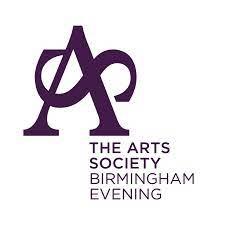 			BitesizeVisit to The Serbian Orthodox Church of the Holy Prince LazarGriffins Brook Lane, Bournville, Birmingham B30 1QG24 people maximum may participate so this event is on a strictly first-paid first-served basis.This is the first purpose built Serbian Orthodox Church in the UK. It was built in 1968 and  is an example of the 14th Century Byzantine- Moravian artistic style. The al-secco paintings on the walls and ceiling were painted by Dusan Mihajlovic.  The church is renowned for its richly decorated frescos and  holy relics. It is visited by worshippers from around the UK.Date and time:		Wednesday 19th January 2022			6.20pm  Assemble.						6.30pm  A Guide to the interior and background history of the church with			Father Nenad Popovic. The evening will include singing from the liturgy by 				three members of the choir. 			7.45pm approx.   Light Refreshments wil be served in the adjoining Saint 					Lazar’s Hall prior to departure.Parking:		Car Parking is available in the church’s own car park Cost:			£13 members; £15 non-members				Cheque payable to TASBE or The Arts Society Birmingham Evening			Direct Bank payment to A/C: 45091660; Sort Code: 77-85-21                   Ref: Serb2201    followed by your initials.Please note that,  donations on the day will  be very gratefully received by the Church Trustees.Queries to:		John Smith		0121-447-7221		Or by email (see below)To reserve your place, please complete the application form overleaf and either:Post it to Tony Timberlake, accompanied by your cheque, or Email to  johnestellesmith@hotmail.com ensuring please that your Direct Bank payment is made before you email the form.APPLICATION FORMVisit to The Serbian Orthodox Church, on Wednesday 19th January 2022, meeting at 6.20pm for a 6.30pm start of the tour.Name (TASBE members)	_________________________________				_________________________________Name (non members)	_________________________________ 				_________________________________Contact Person		_________________________________Your Contact phone no:	________________    Email: _______________________________											AmountPlease complete the relevant option:	Cheque enclosed 	            	£						Direct bank payment made 	£Postal address:- with chequeTony Timberlake162 Park Hill RoadHarborneBirminghamB17 9HDEmail address:- bank payment madejohnestellesmith@hotmail.com